DEVINETTES A/ On lui tape souvent sur la tête avec un marteau.  N°…………………B/ Il aime se cacher dans la forêt. N°………………..C/ Ses dents peuvent couper du bois.  N°…………………D/ Il a des dents mais ne mord pas. N°…………………DEVINETTES A/ On lui tape souvent sur la tête avec un marteau.  N°…………………B/ Il aime se cacher dans la forêt. N°………………..C/ Ses dents peuvent couper du bois.  N°…………………D/ Il a des dents mais ne mord pas. N°…………………1 un peigne 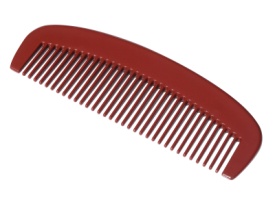 2 un champignon 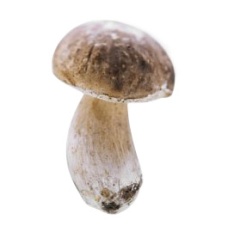 3 un clou 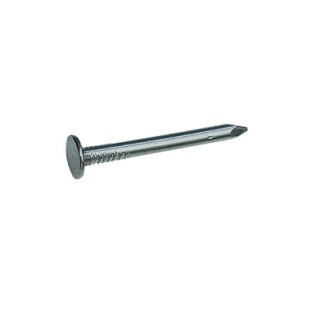 4 une scie 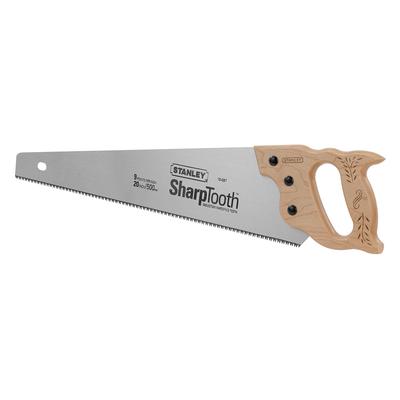 1 un peigne 2 un champignon 3 un clou 4 une scie 